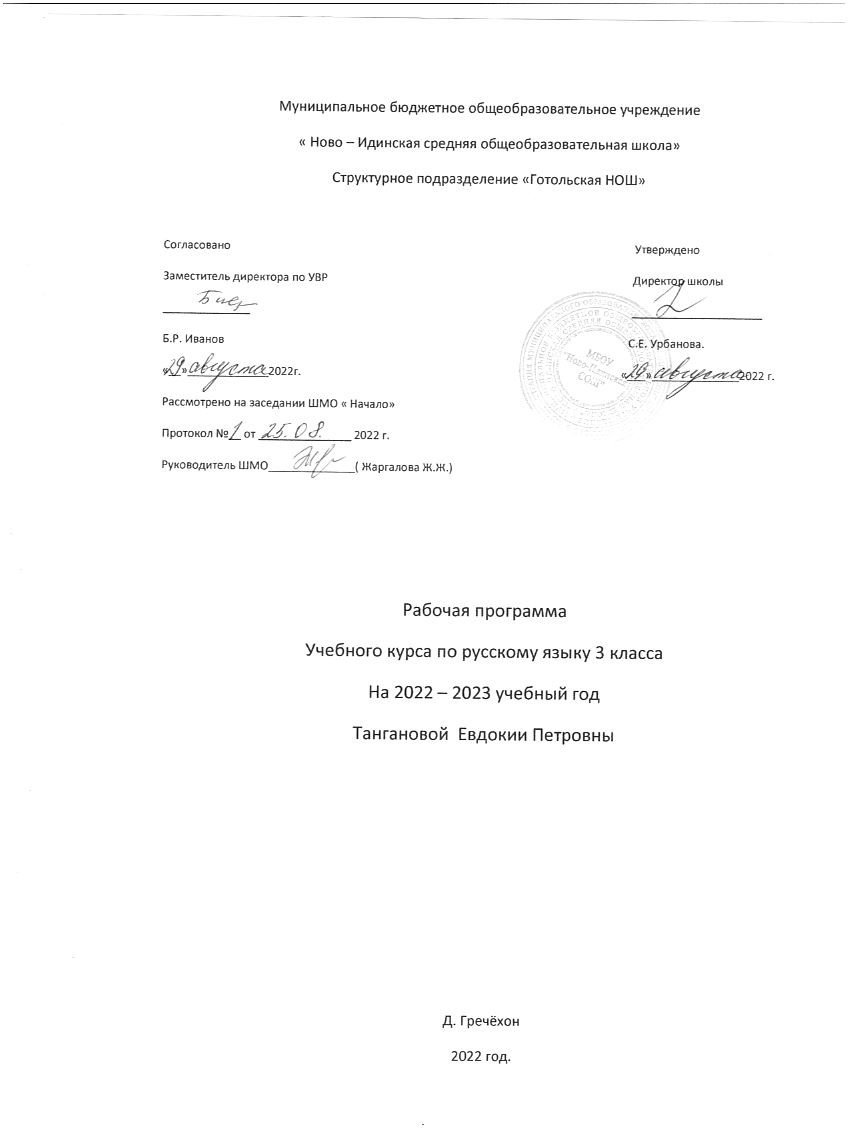 Рабочая программа составлена на основе Федерального государственного образовательного стандарта  начального общего образования, авторской программы  В. П. Канакиной, В.Г. Горецкого - УМК «Школа России. Планируемые  предметные результаты освоения учебного курса1. Формирование первоначальных представлений о единстве и многообразии языкового и культурного пространства России, о языке как основе национального самосознания.2. Понимание обучающимися того, что язык представляет собой явление национальной культуры и основное средство человеческого общения; осознание значения русского языка как государственного языка Российской Федерации, языка межнационального общения.3. Сформированность позитивного отношения к правильной устной и письменной речи как показателям общей культуры и гражданской позиции человека.4. Овладение первоначальными представлениями о нормах русского языка (орфоэпических, лексических, грамматических, орфографических, пунктуационных) и правилах речевого этикета. 5. Формирование умений ориентироваться в целях, задачах, средствах и условиях общения, выбирать адекватные языковые средства для успешного решения коммуникативных задач при составлении несложных монологических высказываний и письменных текстов.6. Осознание безошибочного письма как одного из проявлений собственного уровня культуры, применение орфографических правил и правил постановки знаков препинания при записи собственных и предложенных текстов. Владение умением проверять написанное.7. Овладение учебными действиями с языковыми единицами и формирование умения использовать знания для решения познавательных, практических и коммуникативных задач.8. Освоение первоначальных научных представлений о системе и структуре русского языка: фонетике и графике, лексике, словообразовании (морфемике), морфологии и синтаксисе; об основных единицах языка, их признаках и особенностях употребления в речи;9. Формирование умений опознавать и анализировать основные единицы языка, грамматические категории языка, употреблять языковые единицы адекватно ситуации речевого общения.Содержание учебного предметаСодержание курса имеет концентрическое строение, предусматривающее изучение одних и тех же разделов и тем в каждом классе. Такая структура программы позволяет учитывать степень подготовки учащихся к восприятию тех или иных сведений о языке, обеспечивает постепенное возрастание сложности материала и организует комплексное изучение грамматической теории, навыков правописания и развития речи.В 3 классе центральное место отводится формированию грамматических понятий курса русского языка (текст, предложение, слово, словосочетание, части речи, имя существительное, имя прилагательное, имя числительное, глагол, местоимение, предлог, члены предложения, значимые части слова: корень, приставка, суффикс, окончание и др.).Тема «Состав слова» предполагает уточнение и систематизацию знаний об однокоренных словах и корне слова, формирование представлений об основе и окончании, суффиксе и приставке, их существенных признаках. Школьники знакомятся с некоторыми способами образования слов (без введения терминов), чередованием гласных и согласных звуков в корне. Значимая роль отводится орфографической работе: формированию навыка правописания слов с безударными гласными, парными по глухости-звонкости согласными (на конце слова или перед согласным), непроизносимыми согласными в корне, правописанию наиболее употребительных приставок и суффиксов, написанию разделительного твердого знака (ъ). Проводятся упражнения по совершенствованию навыка правописания слов с изученными во 2 классе орфограммами: обозначение мягкости согласного звука мягким знаком (ь), совершенствование навыков написания слов с буквосочетаниями жи–ши, ча–ща, чу–щу, чк, чн, нч, щн, двойных согласных в слове, формирование навыков написания слов с разделительным мягким знаком (ь), с безударными гласными и парными по глухости-звонкости согласными звуками в корне слов, заглавной буквы в именах собственных, раздельного написания предлогов со словами и частицы не с глаголами.Тема «Части речи» дает возможность уточнить и систематизировать знания учащихся о некоторых изученных существенных признаках частей речи (имя существительное, имя прилагательное, глагол, местоимение, предлог) и дать представление о других существенных признаках частей речи (категории рода, падежа, времени, лица (у местоимений)), формах изменения имен существительных (по числам, падежам), имен прилагательных (по числам, по родам в единственном числе, падежам), глаголов (по числам, временам), глаголов в прошедшем времени в единственном числе по родам.В ознакомительном плане третьеклассникам дается первое представление об имени числительном как части речи.В процессе изучения частей речи формируются орфографические навыки правописания существительных женского и мужского рода с шипящим звуком на конце (ночь – врач), навыки правописания родовых окончаний  имен существительных (-а, -о, -е), имен прилагательных (-ый, -ий, -ой, -ое, -ее, -ая, -яя), глаголов прошедшего времени в единственном числе женского и среднего рода (-а, -о), частицы не с глаголами. Проводятся упражнения в правописании гласных и согласных в корне, приставке и суффиксе в словах разных частей речи.Изучение языковых понятий проводится на базе осознавания лексического значения слов, анализа словосочетаний и предложений. Уточняются и углубляются знания о лексическом значении слов (однозначных и многозначных словах, прямом и переносном значении слов, синонимах, антонимах), учащиеся знакомятся с омонимами и паронимами, устаревшими и новыми словами, устойчивыми сочетаниями слов (фразеологизмами), некоторыми изобразительно-выразительными средствами языка (сравнение, олицетворение). Совершенствуются умения воспроизводить лексическое значение слов, правильно выбирать и употреблять слова в речи, пользоваться лингвистическими словарями.Уточняется и углубляется представление о предложении, главных и второстепенных членах предложения. Учащиеся получают первое представление о словосочетании, его назначении в языке и речи, знакомятся с предложениями, различными по цели высказывания (повествовательные, вопросительные, побудительные) и по интонации (восклицательные и невосклицательные), предложениями простыми и сложными, предложениями с обращением (общее представление).Продолжается работа над совершенствованием речеведческих знаний и умений: распознавать текст, типы текстов, определять тему, главную мысль, части текста, составлять план, озаглавливать текст, составлять собственный текст на основе текста-образца, по заданной теме и рисунку, по заданной теме и опорным словам, по заданной теме и личному опыту либо творческому воображению, по демонстрационной картине и др. Формируются умения различать книжный и разговорный стили текстов, устанавливать типы связи в предложениях текста, создавать текст определенного типа и стиля.                                      Тематическое планирование                                              (136 ч, 4 ч в неделю)№Раздел. Тема урокакол-во часовЯзык и речь (2ч)1Наша речь. Виды речи12Наш язык1Текст. Предложение. Словосочетание (11 ч)13Текст. Типы текстов14Предложение. Виды предложений по цели высказывания15Виды предложений по интонации16Предложения с обращением17,8Главные и второстепенные члены предложения29,10Простое и сложное предложения211,12Словосочетание213Контрольный диктант по теме «Предложение»1Слово в языке и речи (18ч)14Лексическое значение слова. Однозначные и многозначные слова115Синонимы и антонимы116Омонимы117Слово и словосочетание118Фразеологизмы119Обучающее изложение120Части речи121Имя существительное122Имя прилагательное123Глагол124Что такое имя числительное?125Однокоренные слова126Звуки и буквы. Гласные звуки127Звуки и буквы. Согласные звуки128Звонкие и глухие согласные звуки. Разделительный мягкий знак.129 Обучающее изложение130Обобщение изученного.  Проект «Рассказ о слове»131Контрольный диктант по теме «Слово в языке и речи»1Состав слова  (14 ч)32Что такое корень слова? Как найти в слове корень?133Сложные слова134Что такое окончание? Как найти в слове окончание?135Окончание слова136Что такое приставка? Как найти в слове приставку?137Значения приставок138Что такое суффикс? Как найти в слове суффикс?139Значения суффиксов140Сочинение по картине А.А. Рылова «В голубом просторе»141Что такое основа слова?142Обобщение изученного143Контрольный диктант по теме «Состав слова»144Обучающее изложение145Проект «Семья слов»1Правописание частей слова (23 ч)46В каких значимых частях слова есть орфограммы? Правописание слов с безударными гласными в корне.147,48Правописание слов с безударными гласными в корне249,50Правописание слов с глухими и звонкими согласными в корне.251Обучающее изложение152,53Правописание слов с непроизносимыми согласными в корне254,55Правописание слов с удвоенными согласными256Сочинение по картине В.М. Васнецова «Снегурочка»157Контрольный диктант по теме «Правописание корней слов»158-60Правописание суффиксов и приставок361,62Правописание приставок и предлогов263Правописание слов с разделительным твёрдым знаком164Контр. диктант по теме «Правописание частей слова»165,66Разделительный твёрдый и мягкий знаки267Обучающее изложение168Проект «Составляем орфографический словарь» 1Части речи (61ч)69Части речи1Имя существительное (27 ч)70,71 Значение и употребление имён существительных в речи272Одушевлённые и неодушевлённые имена существительные173Обучающее изложение174Собственные и нарицательные имена существительные175Проект «Тайна имени»176,77Число имён существительных278,79Род имён существительных280,81Мягкий знак на конце имён существительных после шипящих282Обучающее изложение183Контрольный диктант по теме «Имя существительное»184Склонение имён существительных185Падеж имён существительных186Сочинение по картине И.Я. Билибина «Иван-царевич и лягушка-квакушка»187Именительный падеж188Родительный падеж189Дательный падеж190Винительный падеж191Творительный падеж192Предложный падеж193Обучающее изложение194Обобщение изученного. Проект «Зимняя страничка»195Сочинение по картине К.Ф.Юона «Конец зимы. Полдень»196Контрольный диктант по теме «Правописание падежных окончаний имён существительных»1Имя прилагательное (15ч)97,98Значение и употребление имён прилагательных в речи299Роль прилагательных в тексте1100Текст-описание. Отзыв по картине М.А.Врубеля «Царевна-Лебедь»1101Род имён прилагательных1102,103Изменение имён прилагательных по родам 2104Контрольный диктант по теме «Имя прилагательное»1105,106Число имён прилагательных2107,108Изменение имён прилагательных по падежам2109Обобщение изученного1110Отзыв по картине А.А. Серова «Девочка с персиками»1111Проект «Имена прилагательные в загадках»1Местоимение (4ч)112Личные местоимения1113Изменение личных местоимений по родам1114Местоимение1115Обучающее изложение1Глагол (14ч)116,117Значение и употребление глаголов в речи2118,119Неопределённая форма глагола 2120Число глаголов1121Времена глаголов1122Времена глаголов. 2-е лицо глаголов1123,124Изменение глаголов по временам. Обучающее изложение.2125Род глаголов в прошедшем времени1126Правописание частицы не с глаголами1127,128Обобщение изученного2129Контрольный диктант по теме «Глагол»1Повторение (7ч)130Части речи1131Обобщение изученного о словах, предложениях1132Правописание окончаний имён прилагательных1133Правописание приставок и предлогов1134Правописание безударных гласных1135Итоговый контрольный диктант1136Текст. Сочинение на тему «Почему я жду летних каникул»1